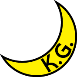 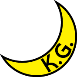 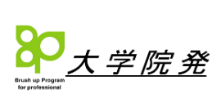 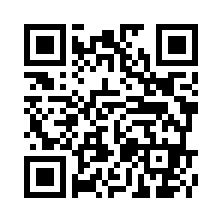 　　※１ 先端科目は、少なくとも１科目は選択必修です。　　※２ 二次募集につき、「管理会計」「情報システム」「サービス・マネジメント」は、２０２３年の開講で受講いただきます。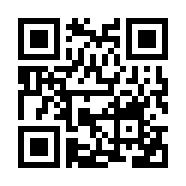 科目名授業時間数基礎科目人的資源とキャリア開発各１２時間基礎科目経営戦略各１２時間基礎科目マーケティング各１２時間基礎科目会計・財務諸表各１２時間発展科目サービス・マーケティング各２３時間２０分発展科目ソーシャル・マネジメント各２３時間２０分発展科目組織管理各２３時間２０分発展科目管理会計　※２各２３時間２０分発展科目情報システム　※２各２３時間２０分先端科目※１ホテルマネジメント２各２３時間２０分先端科目※１地域観光　各２３時間２０分先端科目※１インバウンド・マネジメント各２３時間２０分先端科目※１サービス・マネジメント※各２３時間２０分ＭＩＣＥ・地方観光人材育成プログラム第３期生二次募集　オンラインプログラム説明会　参加申込書ＭＩＣＥ・地方観光人材育成プログラム第３期生二次募集　オンラインプログラム説明会　参加申込書ＭＩＣＥ・地方観光人材育成プログラム第３期生二次募集　オンラインプログラム説明会　参加申込書ＭＩＣＥ・地方観光人材育成プログラム第３期生二次募集　オンラインプログラム説明会　参加申込書FAX：　０７９８－５４－６５８１E-mail：tourism_mice@kwansei.ac.jpFAX：　０７９８－５４－６５８１E-mail：tourism_mice@kwansei.ac.jpFAX：　０７９８－５４－６５８１E-mail：tourism_mice@kwansei.ac.jp貴団体名貴社名ふりがな　　　ふりがな　　　ふりがな　　　開催日　2022年  ２月１１日(金・祝)　２月２２日(火）開催日　2022年  ２月１１日(金・祝)　２月２２日(火）開催日　2022年  ２月１１日(金・祝)　２月２２日(火）貴団体名貴社名開催日　2022年  ２月１１日(金・祝)　２月２２日(火）開催日　2022年  ２月１１日(金・祝)　２月２２日(火）開催日　2022年  ２月１１日(金・祝)　２月２２日(火）所在地〒〒〒ＴＥＬ　　　　　　　（　　　　　　　）　　　　　　　（　　　　　　　）所在地〒〒〒ＦＡＸ　　　　　　　（　　　　　　　）　　　　　　　（　　　　　　　）参加者氏  名ふりがな　　参加者所属・役職参加希望日 （☑）参加者氏  名参加者所属・役職 ２月１１日（金・祝） ２月２２日（火） 別途日時希望参加者氏  名E-mail ２月１１日（金・祝） ２月２２日（火） 別途日時希望【資料の事前送付について】　事前に説明会資料をお送り申しあげますので、下記の資料送付先の欄に送付希望の住所をご記入ください。上記の所在地への送付　　を希望される方は　「所在地へ」　とご記入ください。　［資料送付先］　〒【別途日時希望の方】　　ご希望の日時をお聞かせください。　　　　　　月　　　　日　　　　時頃　希望　　　（後ほど事務局よりご連絡します。）【資料の事前送付について】　事前に説明会資料をお送り申しあげますので、下記の資料送付先の欄に送付希望の住所をご記入ください。上記の所在地への送付　　を希望される方は　「所在地へ」　とご記入ください。　［資料送付先］　〒【別途日時希望の方】　　ご希望の日時をお聞かせください。　　　　　　月　　　　日　　　　時頃　希望　　　（後ほど事務局よりご連絡します。）【資料の事前送付について】　事前に説明会資料をお送り申しあげますので、下記の資料送付先の欄に送付希望の住所をご記入ください。上記の所在地への送付　　を希望される方は　「所在地へ」　とご記入ください。　［資料送付先］　〒【別途日時希望の方】　　ご希望の日時をお聞かせください。　　　　　　月　　　　日　　　　時頃　希望　　　（後ほど事務局よりご連絡します。）【資料の事前送付について】　事前に説明会資料をお送り申しあげますので、下記の資料送付先の欄に送付希望の住所をご記入ください。上記の所在地への送付　　を希望される方は　「所在地へ」　とご記入ください。　［資料送付先］　〒【別途日時希望の方】　　ご希望の日時をお聞かせください。　　　　　　月　　　　日　　　　時頃　希望　　　（後ほど事務局よりご連絡します。）【資料の事前送付について】　事前に説明会資料をお送り申しあげますので、下記の資料送付先の欄に送付希望の住所をご記入ください。上記の所在地への送付　　を希望される方は　「所在地へ」　とご記入ください。　［資料送付先］　〒【別途日時希望の方】　　ご希望の日時をお聞かせください。　　　　　　月　　　　日　　　　時頃　希望　　　（後ほど事務局よりご連絡します。）【資料の事前送付について】　事前に説明会資料をお送り申しあげますので、下記の資料送付先の欄に送付希望の住所をご記入ください。上記の所在地への送付　　を希望される方は　「所在地へ」　とご記入ください。　［資料送付先］　〒【別途日時希望の方】　　ご希望の日時をお聞かせください。　　　　　　月　　　　日　　　　時頃　希望　　　（後ほど事務局よりご連絡します。）【資料の事前送付について】　事前に説明会資料をお送り申しあげますので、下記の資料送付先の欄に送付希望の住所をご記入ください。上記の所在地への送付　　を希望される方は　「所在地へ」　とご記入ください。　［資料送付先］　〒【別途日時希望の方】　　ご希望の日時をお聞かせください。　　　　　　月　　　　日　　　　時頃　希望　　　（後ほど事務局よりご連絡します。）